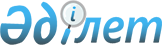 Об установлении квоты рабочих мест для трудоустройства граждан из числа молодежи, потерявших или оставшихся до наступления совершеннолетия без попечения родителей, являющихся выпускниками организаций образования по Байганинскому району на 2021 год
					
			С истёкшим сроком
			
			
		
					Постановление акимата Байганинского района Актюбинской области от 28 декабря 2020 года № 271. Зарегистрировано Департаментом юстиции Актюбинской области 29 декабря 2020 года № 7865. Прекращено действие в связи с истечением срока
      В соответствии со статьей 31 Закона Республики Казахстан от 23 января 2001 года "О местном государственном управлении и самоуправлении в Республике Казахстан", подпунктом 9) статьи 9, подпунктом 4) пункта 1 статьи 27 Закона Республики Казахстан от 6 апреля 2016 года "О занятости населения" и приказом Министра здравоохранения и социального развития Республики Казахстан от 26 мая 2016 года № 412 "Об утверждении Правил квотирования рабочих мест для трудоустройства граждан из числа молодежи, потерявших или оставшихся до наступления совершеннолетия без попечения родителей, являющихся выпускниками организаций образования, лиц, освобожденных из мест лишения свободы, лиц, состоящих на учете службы пробации", зарегистрированным в Реестре государственной регистрации нормативных правовых актов № 13898, акимат Байганинского района ПОСТАНОВЛЯЕТ:
      1. Установить квоту рабочих мест для трудоустройства граждан из числа молодежи, потерявших или оставшихся до наступления совершеннолетия без попечения родителей, являющихся выпускниками организаций образования независимо от организационно-правовой формы и формы собственности по Байганинскому району на 2021 год, в разрезе организации согласно приложению.
      2. Государственному учреждению "Байганинский районный отдел занятости и социальных программ" в установленном законодательством порядке обеспечить:
      1) государственную регистрацию настоящего постановления в Департаменте юстиции Актюбинской области;
      2) размещение настоящего постановления на интернет-ресурсе акимата Байганинского района после его официального опубликования.
      3. Контроль за исполнением настоящего постановления возложить на курирующего заместителя акима Байганинского района.
      4. Настоящее постановление вводится в действие с 1 января 2021 года. Квота для трудоустройства граждан из числа молодежи, потерявших или оставшихся до наступления совершеннолетия без попечения родителей, являющихся выпускниками организаций образования по Байганинскому району на 2021 год в разрезе организаций
					© 2012. РГП на ПХВ «Институт законодательства и правовой информации Республики Казахстан» Министерства юстиции Республики Казахстан
				
      Аким Байганинского района 

К. Утаров
Приложение к постановлению акимата Байганинского района от 28 декабря 2020 года № 271
п/н №
Наименование организации
Списочная численность работников
Размер квоты (% от списочной численности работников)
Количество рабочих мест (единиц)
1
Государственное учреждение "Байганинский районный отдел образования"
50
2%
1
2
Коммунальное государственное учреждение "Средняя школа имени Т. Жармагамбетова" государственного учреждения "Байганинский районный отдел образования"
70
2%
1
3
Государственное коммунальное казенное предприятие "Ясли-сад "Қарауылкелді" государственного учреждения "Аппарат акима Карауылкелдинского сельского округа Байганинского района Актюбинской области"
20 
2%
1
4
Коммунальное государственное учреждение "Карауылкелдинская средняя школа" государственного учреждения "Байганинский районный отдел образования"
98
2%
2
5
Коммунальное государственное учреждение "Байганинская детско-юношеская спортивная школа" государственного учреждения "Байганинский районный отдел физической культуры и спорта"
41
1%
1
6
Государственное учреждение "Аппарат акима Карауылкелдинского сельского округа Байганинского района Актюбинской области"
18
2%
1
7
Коммунальное государственное учреждение "Карауылкелдинская средняя школа № 2" государственного учреждения "Байганинский районный отдел образования"
50
2%
1
8
Коммунальное государственное учреждение "Карауылкелдинская средняя школа № 3" государственного учреждения "Байганинский районный отдел образования"
69
2%
1
9
Государственное коммунальное казенное предприятие "Ясли-сад "Рауан" государственного учреждения "Аппарат акима Карауылкелдинского сельского округа Байганинского района Актюбинской области"
31
1%
1
10
Государственное коммунальное казенное предприятие "Ясли-сад "Шұғыла" государственного учреждения "Аппарат акима Карауылкелдинского сельского округа Байганинского района Актюбинской области"
34
1%
1
11
Государственное коммунальное казенное предприятие "Ясли-сад "Шаттық" государственного учреждения "Аппарат акима Карауылкелдинского сельского округа Байганинского района Актюбинской области"
50
2%
1
12
Коммунальное государственное учреждение "Карауылкелдинская средняя школа-гимназия № 4" государственного учреждения "Байганинский районный отдел образования"
70
2%
1